September	                                                                                                                                                                                                                	2020Lady of Sorrows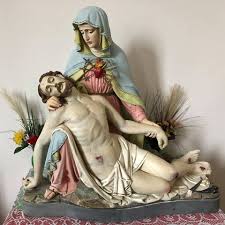 1  2 3 4  5 9 am MassBy reservation First FridayFirst Friday 9 am MassNO  4 pm Mass678910111210 am MassBy reservation9 am MassBy reservationLegion of Mary10 AM in hall 9 am MassBy reservation  4 pm MassBy reservation13141516`17181910 am MassBy reservation9 am MassBy reservation 9 am MassBy reservation4 pm MassBy reservation2021222324252610 am MassBy reservation 9 am MassBy reservationLegion of Mary10 AM in hall  9 am MassBy reservation 4 pm MassBy reservation2728293010 am MassBy reservation9 am MassBy reservation